Rīgā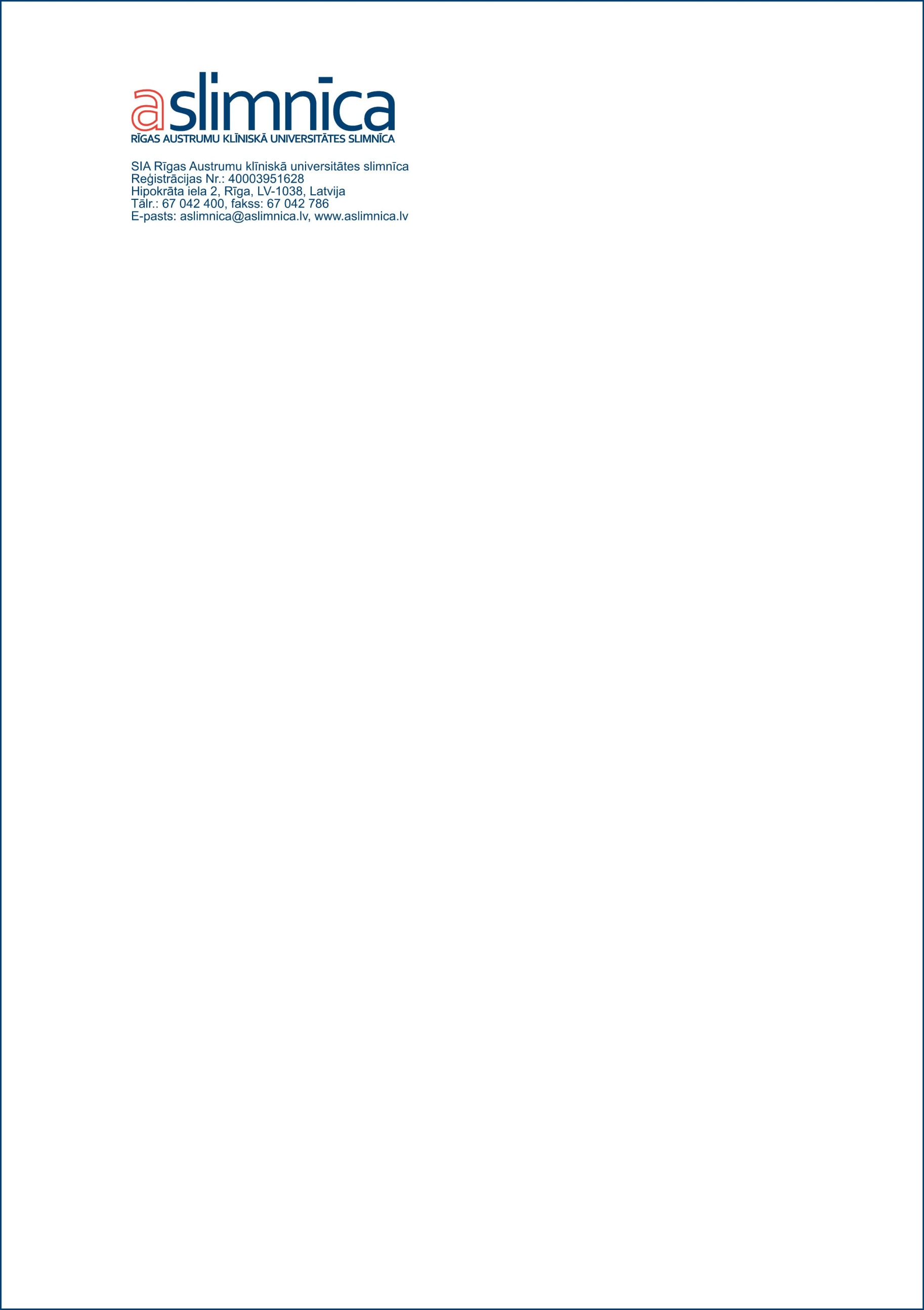 Valdes lēmums Nr. V1/01-01/21/132(valdes 2021. gada 23. marta sēdes protokols Nr. V1/01-05/21/27)2021. gada 23. martāPar finanšu un ekonomisko aprēķinu veikšanu iespējamam publiskās un privātās partnerības projektamSIA “Rīgas Austrumu klīniskā universitātes slimnīca” valdes sēdē ir izskatīts tehniskā direktora P. Harlamova paskaidrojuma raksts Nr. A1/1.1-11/21/1193* (skatīt saistītajos dokumentos).SIA “Rīgas Austrumu klīniskā universitātes slimnīca” valde nolemj:Uzsākt projekta “Daudzstāvu autostāvvietas ar helikopteru laukumu izveidošana Hipokrāta ielas teritorijā” finanšu un ekonomisko aprēķinu veikšanu.Nodrošināt atzinuma par finanšu un ekonomisko aprēķinu saņemšanu no Finanšu ministrijas un Centrālās finanšu un līgumu aģentūras.Uzdot Lietvedības daļas vadītājai D. Galeniecei iepazīstināt ar šo direktorus, kā arī nosūtīt informācijai Centrālajai finanšu un līgumu aģentūrai.Valdes priekšsēdētājs	 								I. Paeglītis